Publicado en  el 02/11/2015 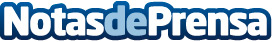 La Feria de Turismo Fitur 2016 se celebra en Madrid del 20 al 24 de eneroLos tres primeros días de la feria están reservados a los profesionales, y durante el fin de semana, en concreto en los días 23 y 24 de enero, también estará abierta al público en general.Datos de contacto:Nota de prensa publicada en: https://www.notasdeprensa.es/la-feria-de-turismo-fitur-2016-se-celebra-en_1 Categorias: Finanzas Viaje Entretenimiento Turismo http://www.notasdeprensa.es